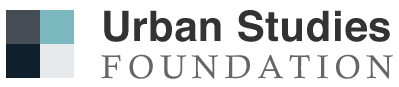 Urban Studies Foundation*Postdoctoral Research Fellowship 2018(at the University of Glasgow)Application FormPlease send your completed application to Ruth Harkin at ruth.harkin@glasgow.ac.uk, cc-ed to Evert Meijers at e.j.meijers@tudelft.nl, no later than 15 October 2017.Note that all text boxes can expand to accommodate the text that you wish to insert, but please do be as concise as possible with the information that you include.Section A and Research Programme Details to be completed by the applicant; Section B by the mentor in the relevant University of Glasgow unit; and Section C by a senior administrator/finance office associated with the University of Glasgow research unit.Section A: The ApplicantBasic personal details:Details of your university degrees (undergraduate, Masters-level, PhD):Details of your current academic position:Details of your past academic position(s):*Urban Studies Foundation is a charity registered in Scotland, Reference SC039937If there are time gaps in the above record when you were not in an academic position, please provide details:Proposed host ‘unit’ within the University of Glasgow:(eg. Human Geography Research Group in Geographical and Earth Sciences; Urban Studies subject area in School of Social and Political Studies; Adam Smith Business School; etc.)Proposed mentor:Timing of Fellowship (if successful):Names and contact details of two academic referees (at least one of which should have been your PhD supervisor [and should be named as REFEREE 1 below]):REFEREE 1REFEREE 2Where did you hear about this Fellowship? Electronic signature (or just type name if you have no electronic signature) and date:Section B: The MentorBasic personal details:Brief statement of your academic/research interests, and why they are relevant to Urban Studies (max. 150 words):Statement of how you assess the ‘fit’ between the applicant’s proposed research programme and your own academic/research interests (max. 250 words):Statement of what you consider that you, as mentor, can offer to enhance the research programme and career development of the applicant (max. 250 words):Brief statement of your unit’s existing profile in academic urban studies research (max. 150 words):Statement of how the academic/research environment in your unit can enhance the research programme and career development of the applicant (max. 250 words):Electronic signature (or just type name if you have no electronic signature) and date – to confirm that you will undertake, to the best of your abilities, the role of mentor to the applicant:Section C: The UnitBasic details:Basic details of the person completing this section of the application:Statement of the envisaged (approximate) salary per annum (in £ Sterling) that you will pay the applicant, if awarded this USF grant, with some justification (in terms of mapping the applicant’s career stage, status and achievements on to your existing pay scales) (max. 250 words):Statement of the support that your unit undertakes to provide for the applicant in pursuit of their research programme and career development (max. 250 words):Electronic signature (or just type name if you have no electronic signature) and date – to confirm that your unit will undertake to meet your commitments to the applicant (in terms of salary and other support):Research Programme Details(to be completed by the applicant, but we anticipate you doing soin consultation with the proposed mentor)Statement outlining your contribution and commitment to Urban Studies research and scholarship (max. 250 words):Statement of your proposed programme of Urban Studies research, with suggested headings to organise your statement (although do feel free to add anything that does not fit neatly under these headings):Complete using Arial 11 point and you can use up to 5 pages (including the present page) to make your case.Please also append a 3-page CV listing your academic achievements and publications, and also a copy of a PhD award letter (or equivalent document verifying/dating your PhD award)Family Name:First Name(s):Nationality:Gender:Male/FemaleCorrespondence address:Email and telephone:Degree and Subject:Awarding Institution:Date:Grade obtained:Title of post:Institutional affiliation (Unit, HEI, City, Country, etc.):Contact address:Title of post(s):Institutions:Dates:Add rows if necessaryOther employment/activity:Company, organisation, etc.Dates:Add rows if necessaryName of unit:Names of School and College in University of Glasgow where unit is based:Contact address:Title and name:Email and telephone:Envisaged start date:Envisaged end date: Period of Fellowship funding requested (in months):Title and name:Contact address: Email and telephone:Title and name:Contact address: Email and telephone:Signature:Date:Title and name:Name of unit/School/College to which you are attached:Contact address:Email and telephone:Signature:Date:Name of unit:Names of School and College in University of Glasgow where unit is based:Title and name:Capacity in which you are completing this section relevant to the unit (eg. Chief Administrator/Finance Officer/Head of School):Contact address: Email and telephone:Signature:Date:Academic contextNb. we appreciate that to some extent you will be continuing with research, publications, networking, etc., associated with your previous scholarship (as a PhD student or early career researcher elsewhere): please feel free to work such continuity into your application and/or comment upon it here (under ‘academic context’).Research questionsConceptual issuesMethodological issuesEthical issuesEnvisaged academic outputsImpact beyond the academy (outreach activities and events)Short bibliography of references cited